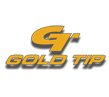  Contact: Jake EdsonCommunications Manager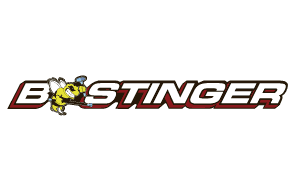 														Outdoor Products	(763) 323-3865FOR IMMEDIATE RELEASE 		 		    E-mail: pressroom@vistaoutdoor.comGold Tip and Bee Stinger Archers Dominate Second Leg of IBO National Triple CrownTim Gillingham and Erin McGladdery Win Pro Titles at IBO Series EventAMERICAN FORK, Utah – June 25, 2018 – Gold Tip and Bee Stinger pro staff manager Tim Gillingham won the second leg of the IBO National Triple Crown in Bloomington, Indiana, leading the way as Team Gold Tip captured all of the Pro and Semi Pro class titles.Gillingham was joined on the Pro podium by Gold Tip team members Levi Morgan and Joby Shaw. The three all captured their prizes shooting Bee Stinger stabilizer systems.  Gillingham and Shaw were shooting X-Cutter shafts, while Morgan relied on his Series 22 Pro shafts. Gold Tip shooter Erin McGladdery was the top Women’s Pro shooter. She dominated the field and the 95-degree temperatures shooting Gold Tip’s Series 22 Pro competition shafts.In the Pro Bowhunter class, Justin Ertel took the title for Team Gold Tip. Meanwhile, Gold Tip team member John Vozzy won the Senior Pro class shooting. The IBO (International Bowhunting Organization) holds a National Triple Crown series consisting of three events, and then culminating in the IBO World Championship in August. An event round consists of 40 targets at unmarked distances, with 20 targets shot each day. Gold Tip and Bee Stinger are Vista Outdoor brands and two of the most recognizable and trusted names in tournament archery and in bowhunting. For more information, visit www.GoldTip.com and www.beestinger.com.About Vista OutdoorVista Outdoor is a leading global designer, manufacturer and marketer of consumer products in the growing outdoor sports and recreation markets. The company operates in two segments, Shooting Sports and Outdoor Products, and has a portfolio of well-recognized brands that provides consumers with a wide range of performance-driven, high-quality and innovative products for individual outdoor recreational pursuits. Vista Outdoor products are sold at leading retailers and distributors across North America and worldwide. Vista Outdoor is headquartered in Utah and has manufacturing operations and facilities in 13 U.S. States, Canada, Mexico and Puerto Rico along with international customer service, sales and sourcing operations in Asia, Australia, Canada, and Europe. For news and information, visit www.vistaoutdoor.com or follow us on Twitter @VistaOutdoorInc and Facebook at www.facebook.com/vistaoutdoor.###